Architectural Design PortfolioPlanning Form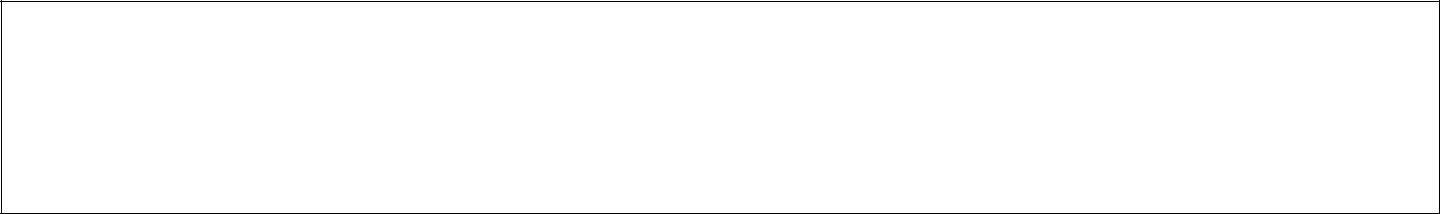 Type of PortfolioElectronic _________	Paper _____________Getting StartedHow do you want your portfolio to look? How will this portfolio showcase you and your strengths in design? Sketch the layout for your slides or papers. Include pictures, samples, titles, and descriptions for each page.Introduction: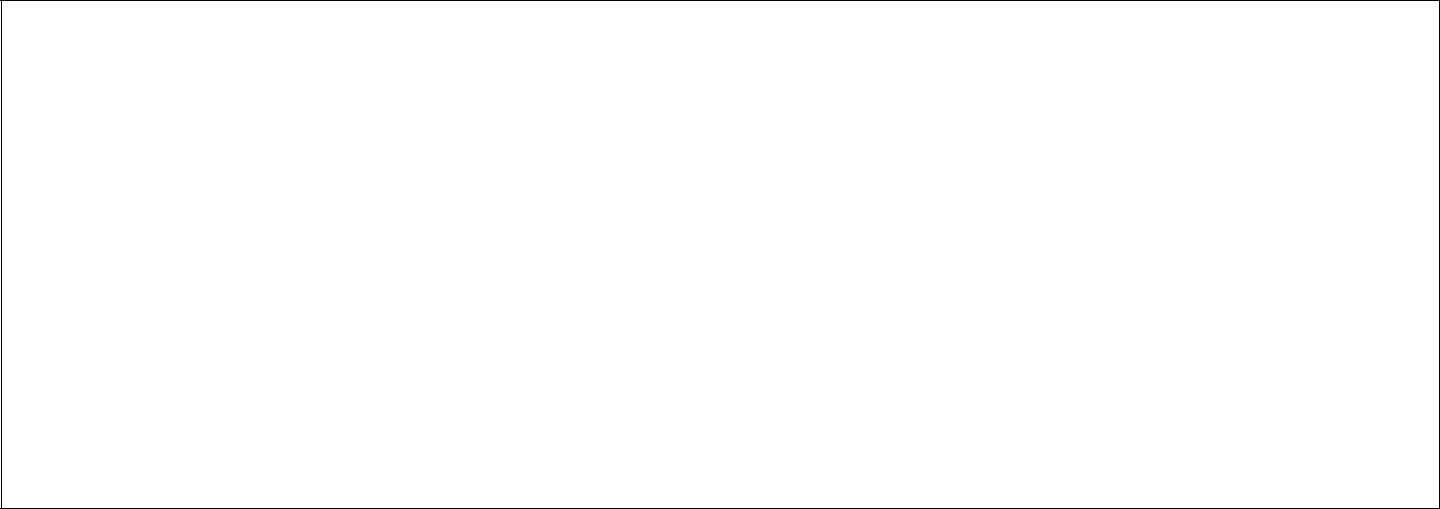 Dividers: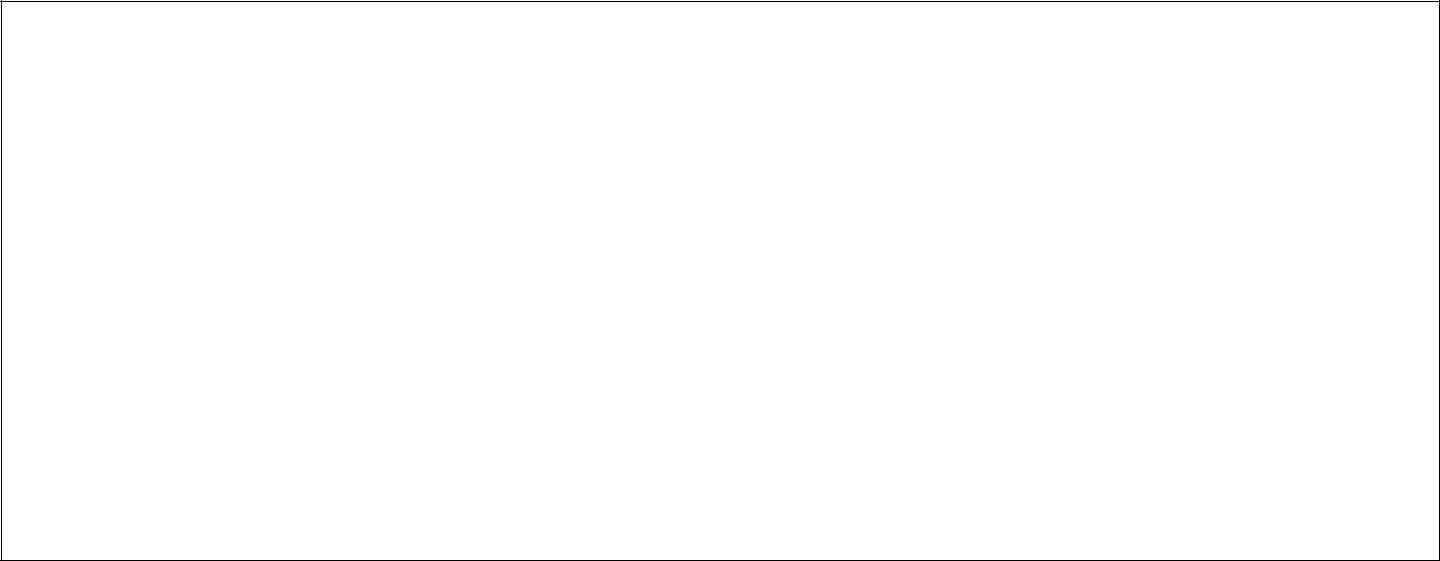 Content Pages: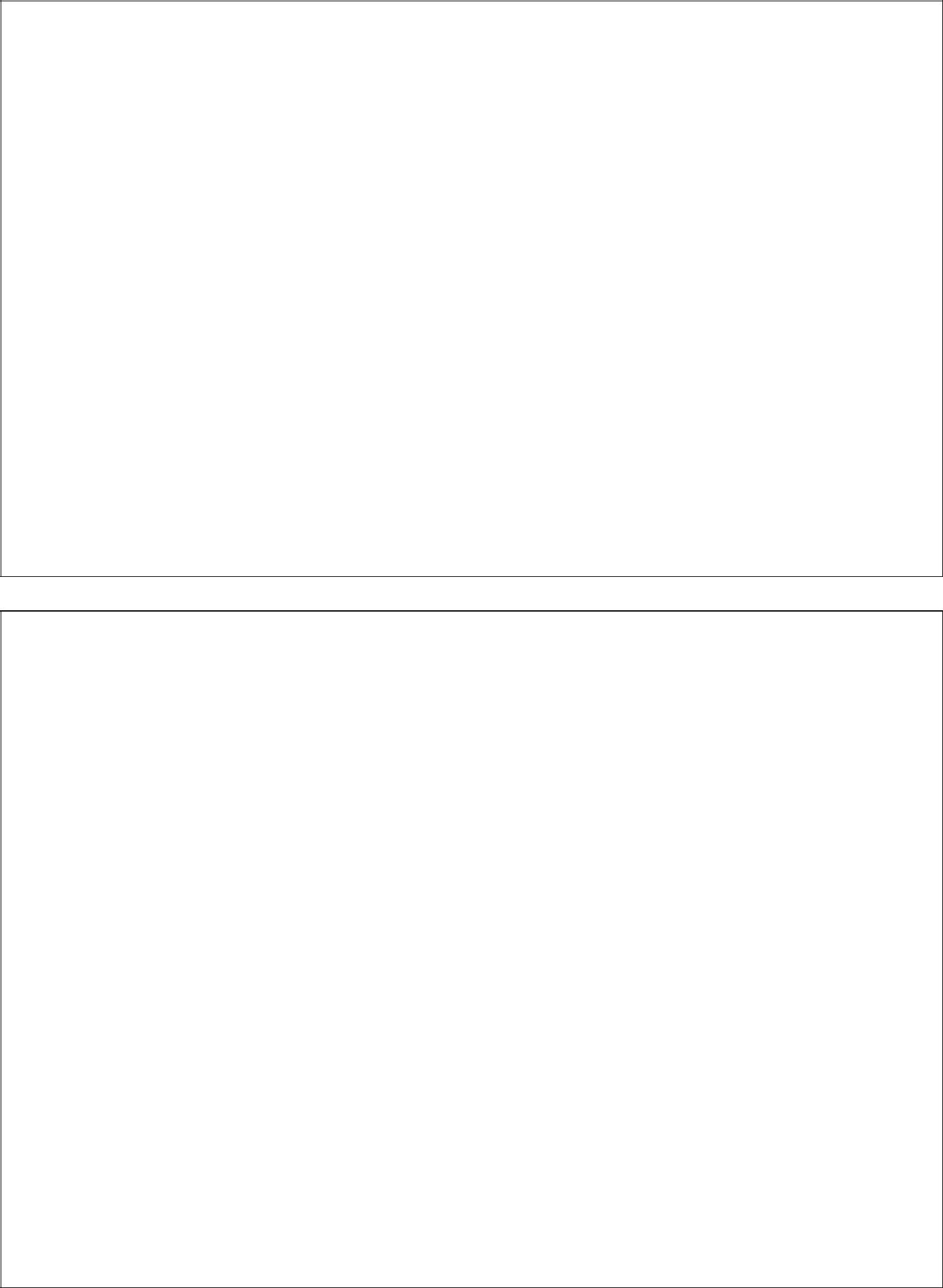 Personal InformationPictureInterestsActivitiesWords to describe youLearning stylesPersonality traits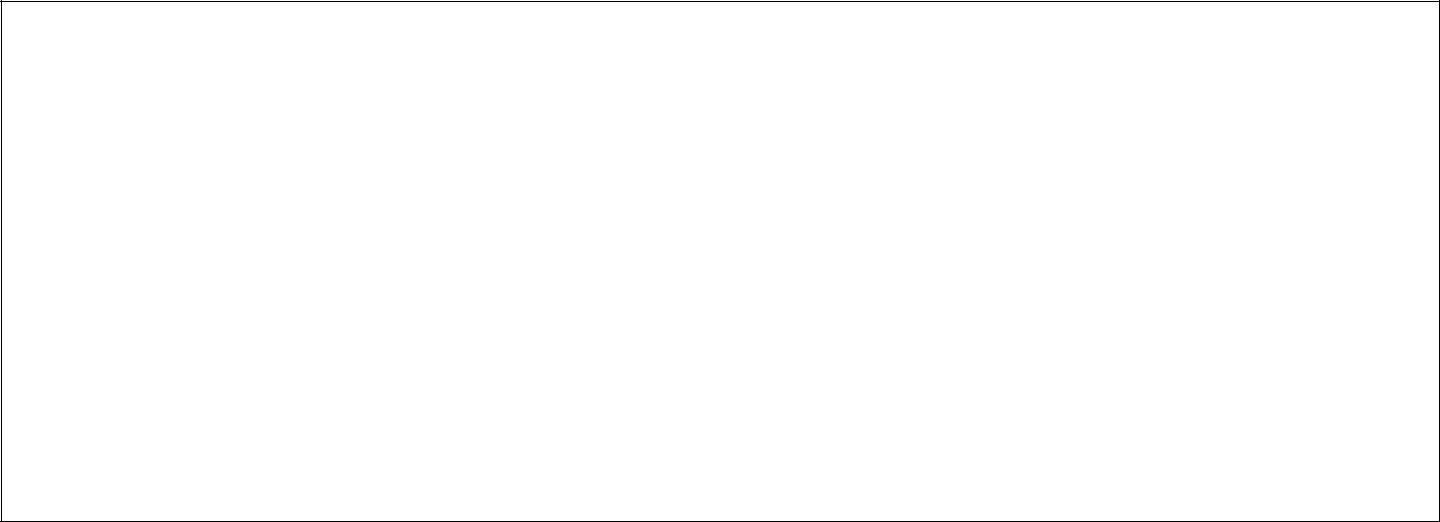 Goal/Career ObjectiveWhat do you plan to do after high school?What is your career plan?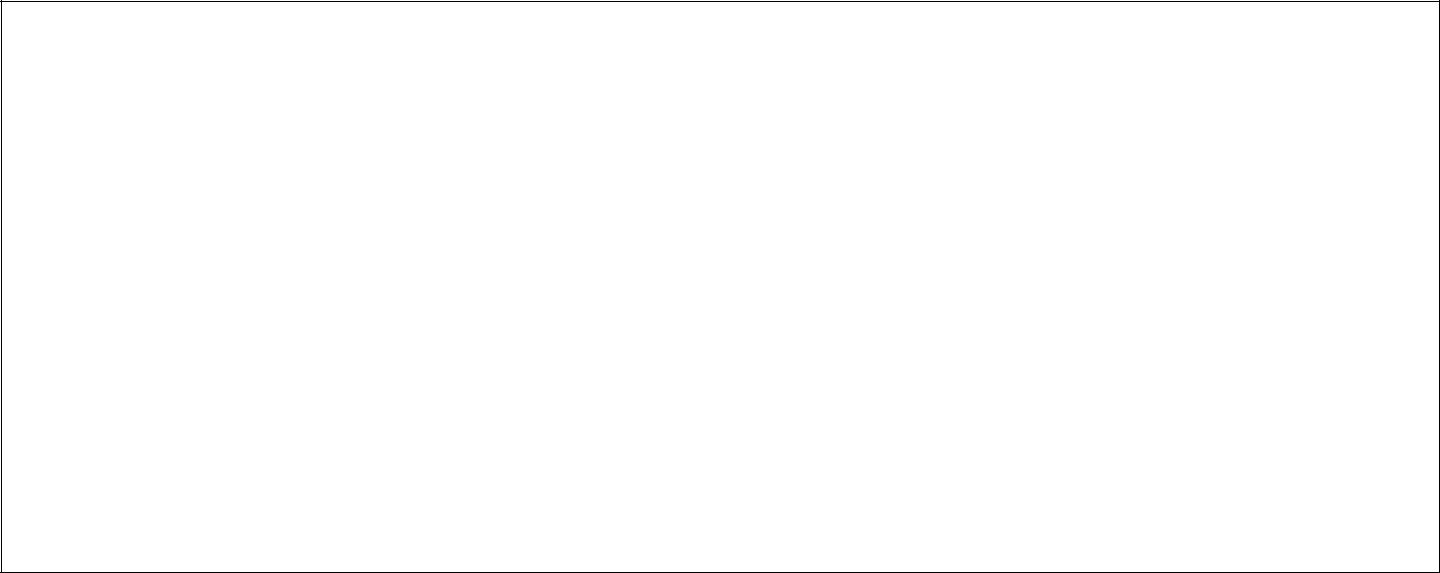 Accomplishments and Job HistoryWork experienceAwardsCertificatesSkills and Attributes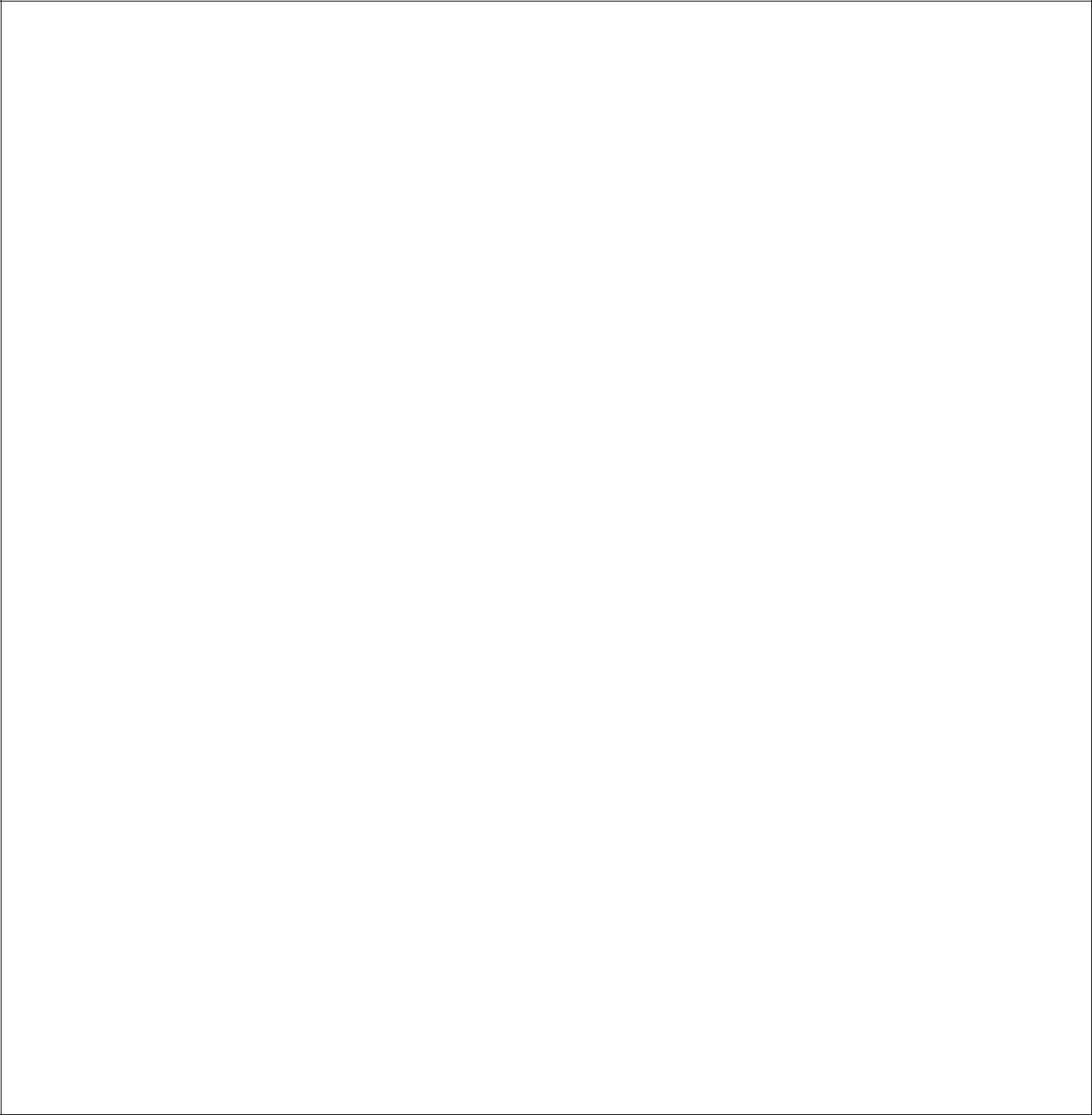 SkillsSamples of work1.2.3.4.5.6.7.8.9.10.11.12.13.14.15.Education and Training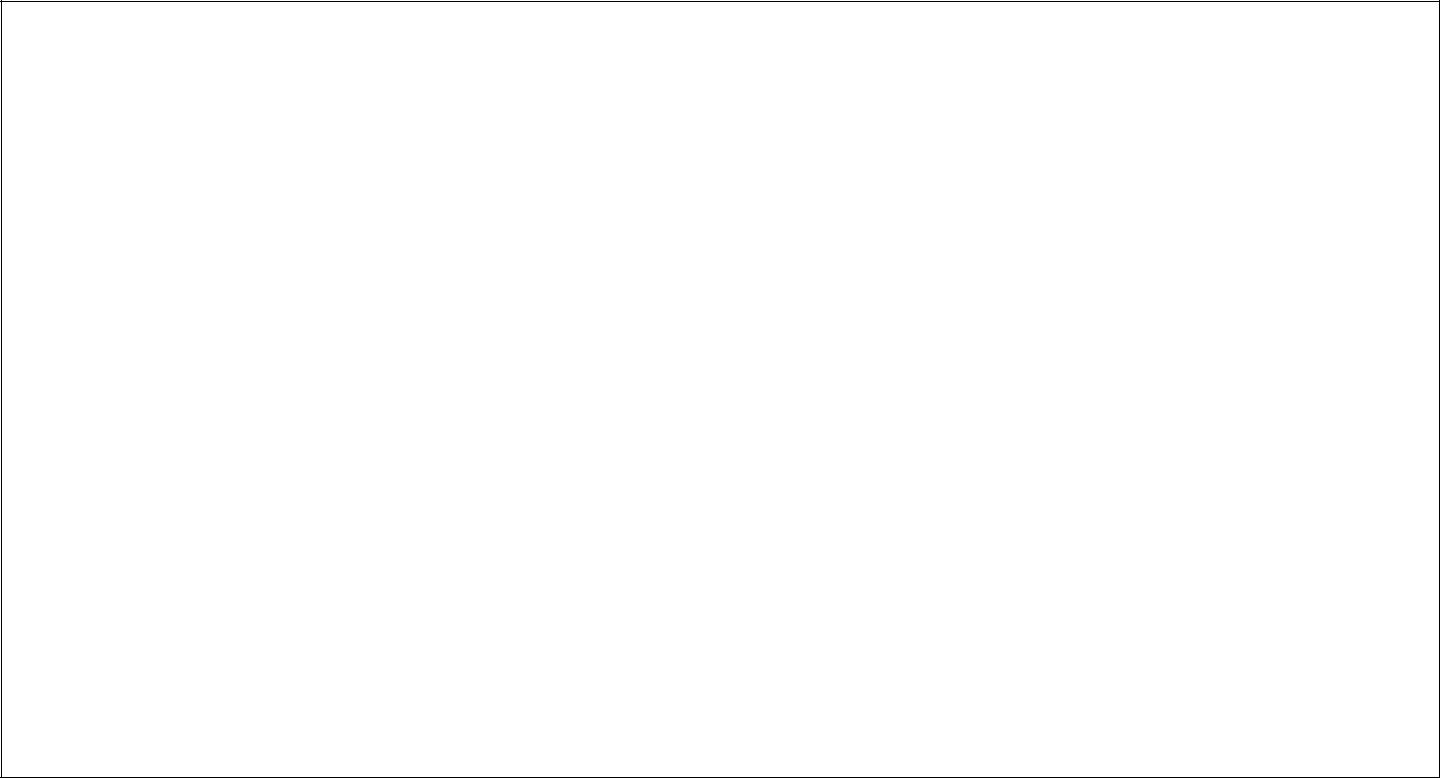 Schools attendedInternshipsClasses that help with career goalsTranscripts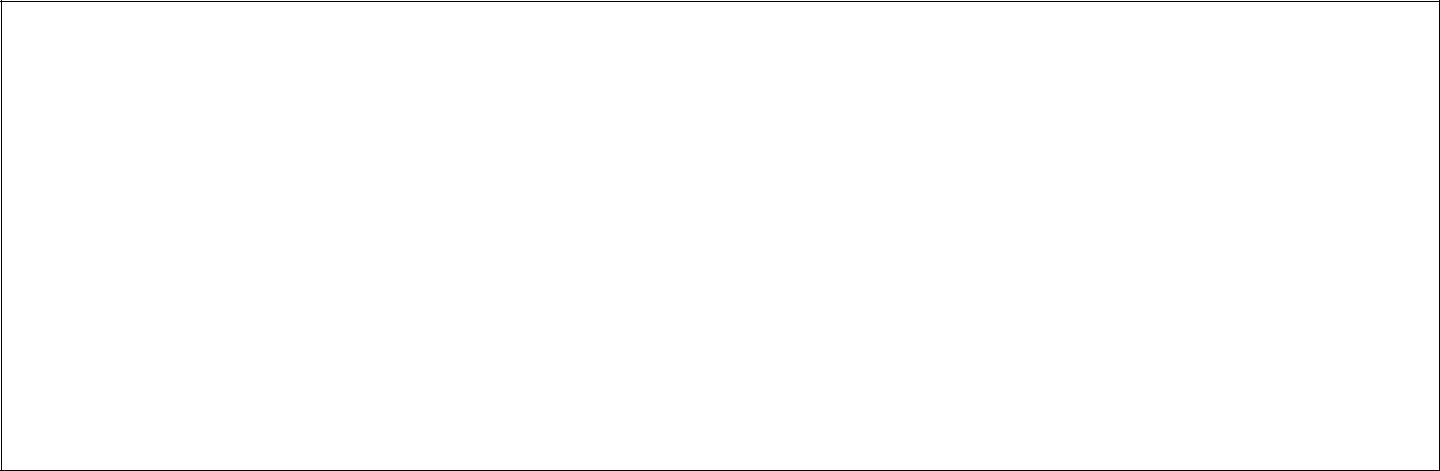 Evaluations and RecommendationsIntern EvaluationsLetters of Recommendation (who)1.2.3.